Discipline entry-pointsTeaching and Learning activitiesAccountability and ethicsAlternative FuturesBiodiversityCitizenship, democracy, governanceCommunity resilienceConsumerism and ethical tradeCorporate social responsibility, business ethicsCultural diversity and equalityCultural heritageEcosystems and ecological principlesEducation /educational theoryEmployabilityFood securityGlobalisation of tradeHealth and well-beingHuman rightsIntercultural understandingInternationalisationLandscapeLeadership and managing changeLearning organisations and communitiesSustainable Development GoalsNatural resources managementPeace, security, conflict resolutionPollutionPovertyQuality Management, Environmental Management SystemsClimate changeRural and urban developmentSocial justiceWaste, Water, Energy[Your own idea here][Your own idea here][Your own idea here]Create an online discussion forum where students can discuss sustainability-related contentDebate sessions on a sustainability topic, can involve elements of role playDeliver a lecture about sustainability-related content in your disciplineDiscuss papers with sustainability themesExplore sustainability themes in fieldworkGet students to write blog posts on sustainability-related topicsGo outdoors to teach (e.g., plant identification in biology, mindfulness in psychology)Have students create a video or podcast with a sustainability themeHave students do reflective journaling about sustainability-related contentHave students do sustainability-related brainstorming (creatively coming up with different ideas related to a question or topic)Have students do sustainability-related concept mapping (mapping the relationships between different concepts)Have students write an essay on a sustainability-related topicInvite sustainability-related external speakersLead a community walkthrough (a method where a group walks through an area to make observations to explore how communities could be improved)Sustainability-themed problem-based learning exercises (students collaboratively solving challenging, open-ended problems and reflecting on their experiences)Student-led lecturesUse case studies to illustrate a sustainability topicUse sustainability-related examples to illustrate concepts or theories from your disciplineUse sustainability-related data sets for skill-based practical sessions[Your own idea here][Your own idea here][Your own idea here]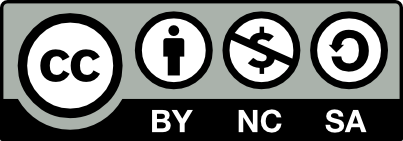 Prompts to help educators embed sustainability in their teaching © 2018 by Rebecca Laycock Pedersen is licensed under CC BY-NC-SA 4.0